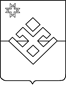  ПОСТАНОВЛЕНИЕАдминистрации  муниципального образования «Уромское»от 26 июня  2020 года                       с.Уром                                            № 24О признании утратившим силу постановления Администрации муниципального образования «Уромское» 28.12.2016 № 45 «Об утверждении Порядка формирования, утверждения и ведения планов закупок товаров, работ, услуг для обеспечения нужд муниципального образования «Уромское»	Во исполнение требований ст. 17, 21 Федерального закона от 05 апреля 2013 года № 44-ФЗ «О контрактной системе в сфере закупок, товаров, услуг для обеспечения государственных и муниципальных нужд», Федерального закона от 01 мая 2019 г. «О внесении изменений в Федерального закона от 05 апреля 2013 года № 44-ФЗ «О контрактной системе в сфере закупок, товаров, услуг для обеспечения государственных и муниципальных нужд», руководствуясь протестом прокуратуры Малопургинского района от 18 июня 2020 г. № 42-2020/31337, Уставом муниципального образования «Уромское», Администрация муниципального образования «Уромское», постановляет:	1. Постановление Администрации муниципального образования «Уромское» 28.12.2016 № 45 «Об утверждении Порядка формирования, утверждения и ведения планов закупок товаров, работ, услуг для обеспечения нужд муниципального образования «Уромское» признать утратившим силу.	2. Опубликовать настоящее постановление на официальном сайте муниципального образования «Уромское».  Глава муниципального образования «Уромское»                   П.Н.Коровин